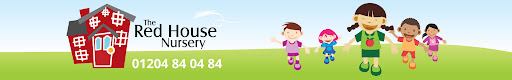 Open Day Saturday 9th July 2022.Time 11am to 1.00pmPlease come to our open day were We will be opening our nursery doors so people can see -our dedicated and highly qualified team - our management team which includes the manager and director who are both qualified to degree level in BA Hons Early years childhood studies QTS in primary school education  We offerThree year-old fundingTwo year fundingAccept tax free childcare vouchers If you require further information, please contact the manager On office@redhousenursery.co.uk or on the above telephone number Refreshments will be provided All Welcome. 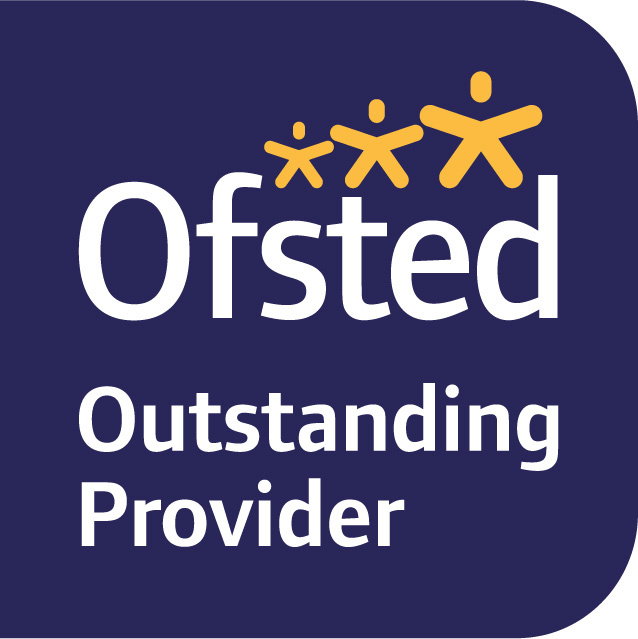 The Red House Nursery Smithills